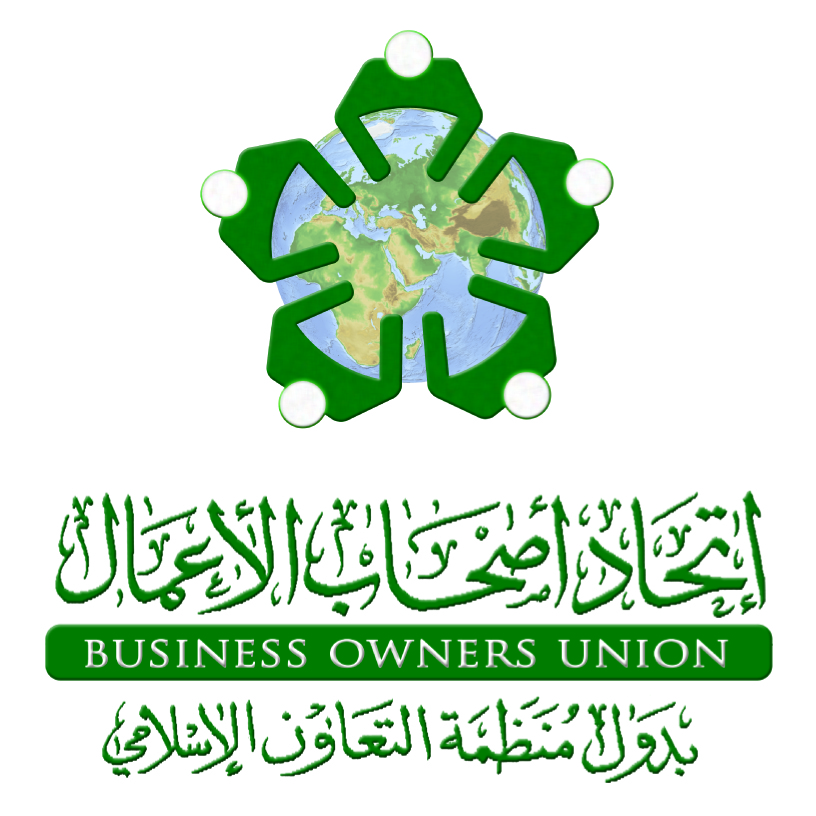 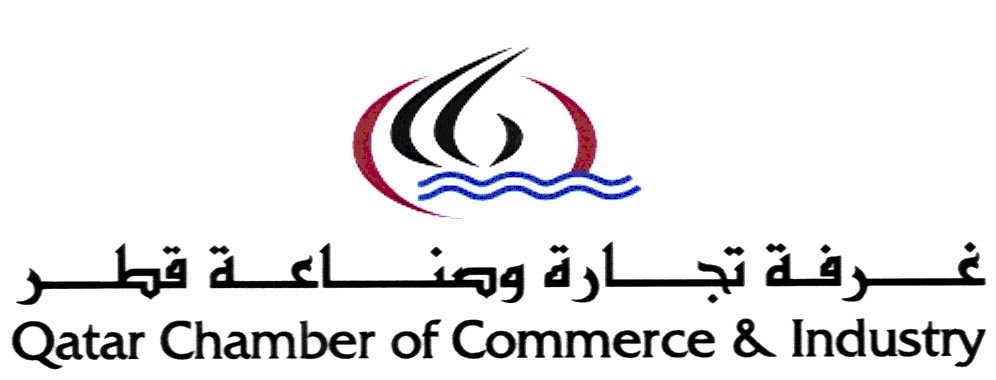 The 2nd Annual Conference for Business Owners Union and Business Youth UnionSponsorship Form Information about the Sponsor  Company/Organization: ______________________________________________  Official Representative: _______________________________________________  Position: ____________________________________________________________  Address: ____________________________________________________________  City: ________________ Country: _________________ Zip Code: ___________  Tel: ________________________________________________________________  Mobile: _____________________  Fax: ___________________________________    Email: _____________________________________________________________ Type of Sponsorship: 	Sponsorship Type 			 	Amount 			Please complete the form and send it to:
Tel: +966 2 614 6646 – Fax: +966 2 614 6643E-mail:  bou@ame.com.saStamp  Name __________________________Signature _______________________Date____________________________